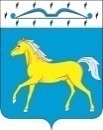 ПРИХОЛМСКИЙ  СЕЛЬСКИЙ СОВЕТ ДЕПУТАТОВМИНУСИНСКОГО РАЙОНА                                 КРАСНОЯРСКОГО КРАЯРОССИЙСКАЯ ФЕДЕРАЦИЯР Е Ш Е Н И Е11.08.2023   	                           п. Прихолмье	                   	      № 150-рсО внесении изменений в решение № 55-рс от 04.07.2017 г. «Об утверждении Положения о бюджетном процессе в Прихолмском  сельсовете» На основании Федерального закона от 06.10.2003 № 131-ФЗ «Об общих принципах организации местного самоуправления в Российской Федерации», статьи 78 Бюджетного кодекса Российской Федерации, руководствуясь статьёй 28 Устава Прихолмского сельсовета, Прихолмский сельский Совет депутатов РЕШИЛ: 1. Внести в решение Прихолмского сельского Совета депутатов № 55-рс от 04.07.2017 г. «Об утверждении Положения о бюджетном процессе в Прихолмском  сельсовете» следующие изменения:1.1. Статью 2 главы 2 дополнить пунктом 4.2 следующего содержания:«4.2. В случаях, установленных муниципальным правовым актом представительного органа муниципального образования, регулирующим бюджетные правоотношения, субсидии, указанные в подпункте 3 пункта 2 статьи 78 Бюджетного кодекса Российской Федерации, предоставляются из местного бюджета в соответствии с порядком, установленным нормативным правовым актом Правительства Российской Федерации, указанным в подпункте 1 пункта 2 статьи 78 Бюджетного кодекса Российской Федерации, и принимаемыми в соответствии с ним решениями органов местного самоуправления, осуществляющих в соответствии с Бюджетным Кодексом Российской Федерации полномочия главного распорядителя средств местного бюджета.».2. Контроль за исполнением настоящего решения возложить на постоянную комиссию по бюджету, финансам, муниципальной собственности, законности.  3. Настоящее решение подлежит официальному опубликованию в официальном печатном издании «Прихолмские вести» и вступает в силу с 1 января 2024 года.Председатель сельского Совета депутатов                                        Л.А. КляммГлава Прихолмского сельсовета                                                         Ю.В. Гусева